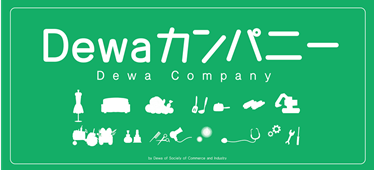 出羽商工会会員事業所情報発信事業 　Dewaカンパニー掲載申込書出羽商工会会員事業所情報発信事業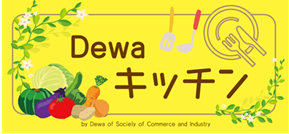  　Dewaキッチン掲載申込書事業所名業　種住　　　所〒〒電話番号電話番号ご担当者名FAX番号FAX番号メールアドレス　　　　　　　　　　　　　　　　＠　　　　　　　　　　　　　　　　＠　　　　　　　　　　　　　　　　＠　　　　　　　　　　　　　　　　＠　　　　　　　　　　　　　　　　＠写　　真※写真は１枚のみとし、必ずメールに添付して送付ください。※事業所一押しの商品写真、事業所マーク、外観の写真が最適です。※写真は１枚のみとし、必ずメールに添付して送付ください。※事業所一押しの商品写真、事業所マーク、外観の写真が最適です。※写真は１枚のみとし、必ずメールに添付して送付ください。※事業所一押しの商品写真、事業所マーク、外観の写真が最適です。※写真は１枚のみとし、必ずメールに添付して送付ください。※事業所一押しの商品写真、事業所マーク、外観の写真が最適です。※写真は１枚のみとし、必ずメールに添付して送付ください。※事業所一押しの商品写真、事業所マーク、外観の写真が最適です。事業所又は商品のPR得意分野問合せ方法Etc５０文字以内事業所又は商品のPR得意分野問合せ方法Etc５０文字以内営業時間営業時間定休日等定休日等ホームページホームページhttp://http://http://http://店　　　名住　　　所〒〒電話番号ご担当者名FAX番号メールアドレス　　　　　　　　　　　　　　　　　＠　　　　　　　　　　　　　　　　　＠　　　　　　　　　　　　　　　　　＠　　　　　　　　　　　　　　　　　＠販 売 品 目販 売 品 目販 売 品 目販 売 品 目販 売 品 目写　　真写　　真※写真は１枚のみとし、必ずメールに添付して送付ください。※事業所一押しの商品写真、人気メニューが最適です。※写真は１枚のみとし、必ずメールに添付して送付ください。※事業所一押しの商品写真、人気メニューが最適です。※写真は１枚のみとし、必ずメールに添付して送付ください。※事業所一押しの商品写真、人気メニューが最適です。お店商品のPRお店商品のPRテイクアウト（ 持ち帰り ）テイクアウト（ 持ち帰り ）　できる　・　できない　　　　条件（　　個以上　　　　　　円以上）　できる　・　できない　　　　条件（　　個以上　　　　　　円以上）　できる　・　できない　　　　条件（　　個以上　　　　　　円以上）テイクアウト（ 持ち帰り ）テイクアウト（ 持ち帰り ）　テイクアウトできる曜日・時間　　　　　　　　　　　　曜日／　　　　：　　　　～　　　　：　テイクアウトできる曜日・時間　　　　　　　　　　　　曜日／　　　　：　　　　～　　　　：　テイクアウトできる曜日・時間　　　　　　　　　　　　曜日／　　　　：　　　　～　　　　：デリバリー（ 配 達 ）デリバリー（ 配 達 ）　できる　・　できない　　　　条件（　　個以上　　　　　　円以上）　できる　・　できない　　　　条件（　　個以上　　　　　　円以上）　できる　・　できない　　　　条件（　　個以上　　　　　　円以上）デリバリー（ 配 達 ）デリバリー（ 配 達 ）　デリバリーできる曜日・時間　　　　　　　　　　　　曜日／　　　　：　　　　～　　　　：　デリバリーできる曜日・時間　　　　　　　　　　　　曜日／　　　　：　　　　～　　　　：　デリバリーできる曜日・時間　　　　　　　　　　　　曜日／　　　　：　　　　～　　　　：注文方法注文方法電話・FAX・来店・SNSのDM・その他(　　　　) (受付時間等　　　　　　　　　)電話・FAX・来店・SNSのDM・その他(　　　　) (受付時間等　　　　　　　　　)電話・FAX・来店・SNSのDM・その他(　　　　) (受付時間等　　　　　　　　　)ホームページホームページhttp://http://http://その他その他